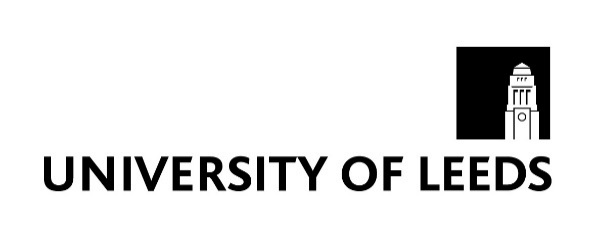 Postgraduate Masters Scholarships 2019/20Full details and eligibility requirements are available from the School Website.
https://essl.leeds.ac.uk/law-masters/dir/scholarships/10024/masters?categoryID=13To apply please complete the form below  Supporting Statement:Please provide a supporting statement below indicating why you think you are a particularly suitable candidate for the award. Make your case below and cover the following (as appropriate). 500 words maximum. Your academic recordWork and/or relevant extracurricular experienceMain academic interests Research and future career plansAny prizes, awards or achievements
Please return the completed form by the required deadline to the admissions office pglaw@Leeds.ac.uk ScholarshipEligibilityDeadlineLiberty ScholarshipCandidates with an offer on a postgraduate programme in the School of Law17th July 2019(by 17:00 p.m. UK time)Full Name: Programme of study: Email Address: